Областное государственное автономное профессиональное образовательное учреждение «Вейделевский агротехнический техникум имени Грязнова В.М.»МЕТОДИЧЕСКИЕ РЕКОМЕНДАЦИИ ДЛЯ СТУДЕНТОВ ПО ВЫПОЛНЕНИЮ ПРАКТИЧЕСКОЙ РАБОТЫпо учебной дисциплине ОП.01. Основы технического черчениядля профессии 35.01.13 Тракторист-машинист сельскохозяйственногопроизводства НА ТЕМУ: «ПРОЕКЦИИ ОСНОВНЫХ ГЕОМЕТРИЧЕСКИХ ТЕЛ.ПОСТРОЕНИЕ РАЗВЁРТОК ГЕОМЕТРИЧЕСКИХ ТЕЛ.»2021г.Задание: На формате А4 постройте две изометрическую проекцию проекции деталей по наглядному изображению (упр.21 раб. тетрадь №4). Внести данные в основную надпись.Порядок выполнения задания:Выполнить чертежи на горизонтальных форматах А4. Вычертить внутренние рамки и штампы основных надписей.Выбрать два из четырех чертежей деталей. На каждом формате вычертить по одному чертежу деталей.Разделить  рамку  по  осям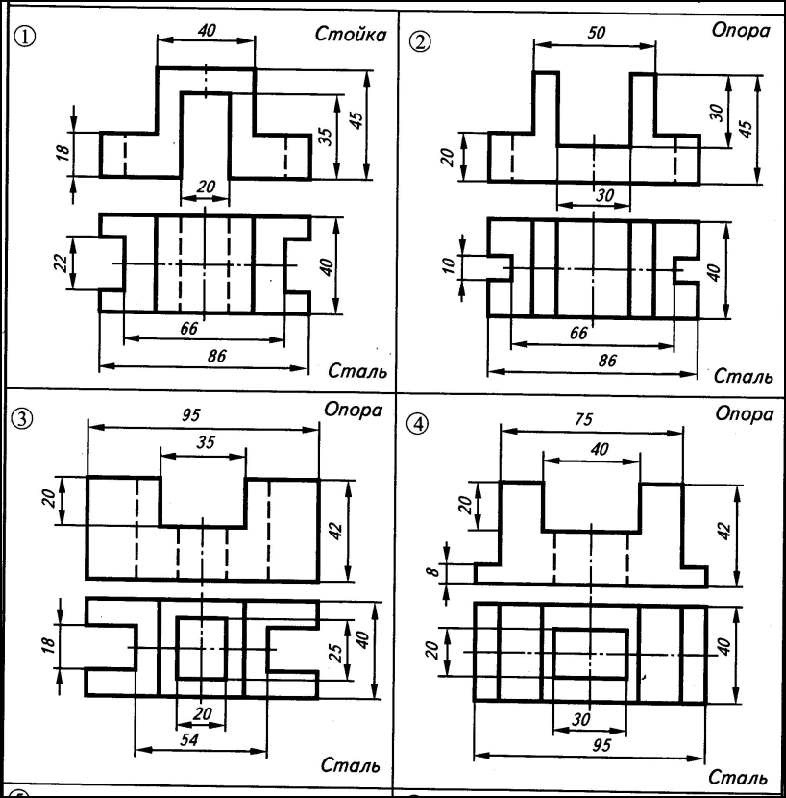 диметрической проекции подуглами	(1200,1200,1200).Проставьте	значениясоответствующие осям (Х,У,Z).Вычертить основной вид деталь между осями (Z и Х) ипроложить проецирующие лучи из каждой точки детали параллельно осям симметрии.На  проецирующих  лучахотложитьразмерыивыполнить чертежные построения до конца.Вычертить выносные линии параллельно осям (Х,У,Z). Указать размеры.Заполнить основные надписи. Название детали и материал указать как на рисунках деталей. Масштаб 1:1.